 Рабочая программа курса внеурочной деятельности для 1 -  4 класса разработана на основе:  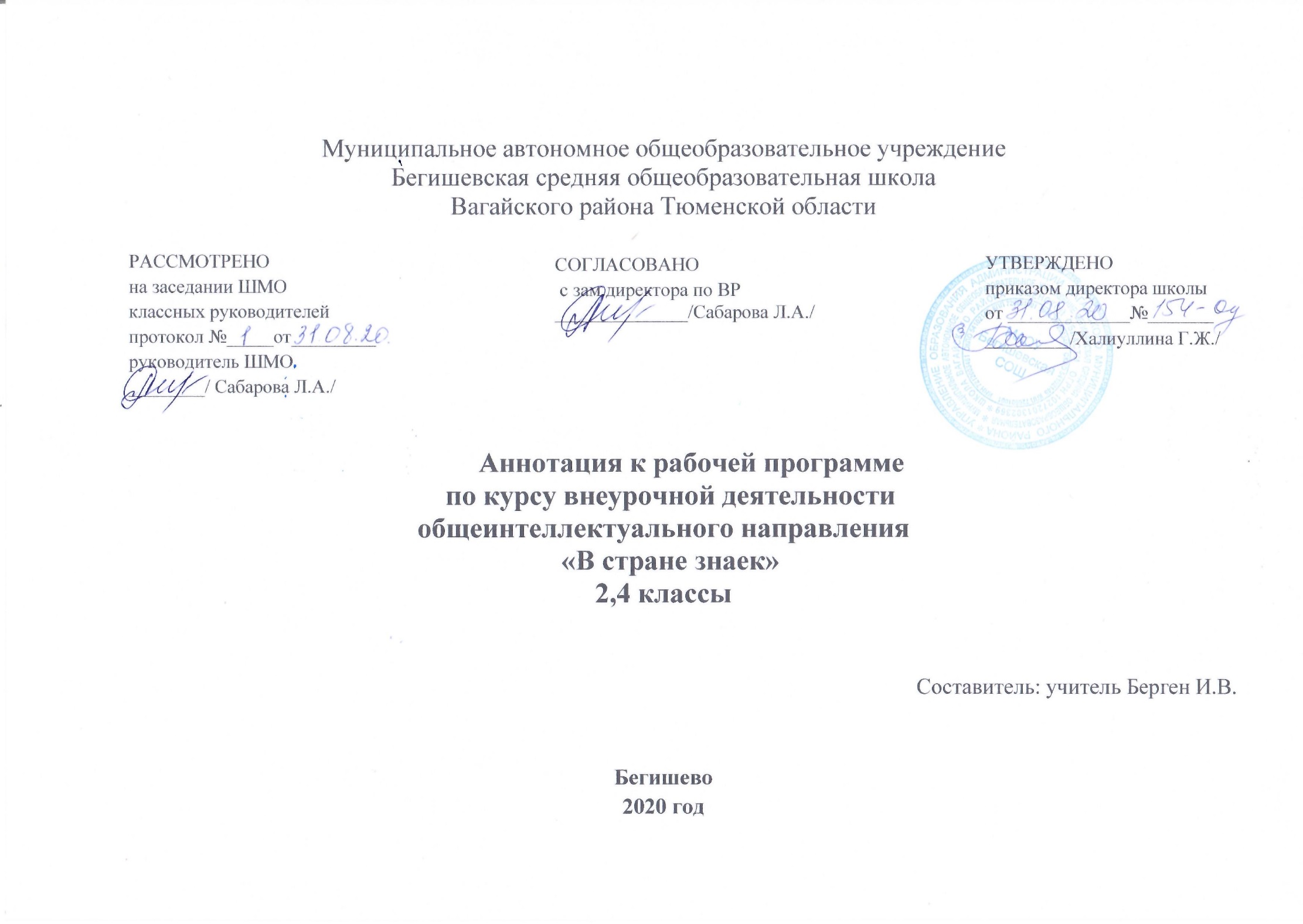 Федеральный закон от 29.12.2012 г. № 273-ФЗ (ред. от 31.12.2014 г., с изм. от 02.05.2015 г.) «Об образовании в Российской Федерации» (с изм. и доп., вступ. в силу с 31.03.2015 г.)Федеральный государственный образовательный стандарт основного общего образования (приказ Министерства образования и науки Российской Федерации от 17 декабря 2010 г. №1897); Приказ Министерства образования и науки РФ от 30.08.2013 №1015 "Об утверждении порядка организации и осуществления образовательной деятельности по основным общеобразовательным программам - образовательным программам начального общего, основного общего, и среднего общего образования" (в редакции от 17.07.2015); Приказ Министерства образования и науки Российской Федерации от 31.12.2015 № 1576 «О внесении изменений в федеральный государственный образовательный стандарт начального общего образования, утвержденный приказом Министерства образования и науки российской Федерации от 06.10.2009г. № 373»; СанПиН 2.4.2.2821-10 «Санитарно-эпидемиологические требования к условиям и организации обучения в общеобразовательных учреждениях», утвержденные постановлением Главного государственного санитарного врача Российской Федерации от 29.12.2010 №189 (в ред. Постановления Главного государственного санитарного врача РФ №81 от 24.12.2015); Инструктивно-методическое письмо Министерства образования и науки Российской Федерации от 14.12.2015 №09-3564 «О внеурочной деятельности и реализации дополнительных общеобразовательных программ»; Распоряжение Правительства Тюменской области от 22.10.2012 № 2162-рп «О мерах по дальнейшему развитию в Тюменской области системы выявления и поддержки талантливых детей» Устав МАОУ Бегишевская СОШ;Учебный план МАОУ Бегишевской СОШ.Цели программы: создание условий для формирования интеллектуальной активностиЗадачи программы:  способствовать расширению кругозораразвивать мотивацию к познанию и творчествуформировать логическое и творческое мышление, речь учащихсяобучать  младших школьников работе с различными источниками информацииразвивать коммуникативную  компетентность через парную и групповую работуУчастники образовательной программы:  учащиеся 1 – 4  класса.Сроки реализации образовательной программы:  четыре учебных года.Программа рассчитана на 133 занятия  за 4 года  (1 час  в неделю интегрированные занятия русского языка и литературного чтения, математики и окружающего мира).Основные разделы  «Мир вокруг меня» (8 часов) «Уроки мужества» (2 часа)«Творческая мастерская» (5 часов)    «Я и моя Родина» (2 часа)«Всё обо всём» (12 часов)«Колесо безопасности» (3 часа)Формы проверки результативности занятий: выпуск книг-самоделок собственных логических заданийподготовка и проведение детьми «Минуток смекалки» на уроках в своём классеучастие в интеллектуальных играх Форма подведения итогов реализации программы: открытый интеллектуальный марафон.Формы организации курса внеурочной деятельности: викторина, беседа, экскурсия, игра, аппликация, рисование. 